Series of vocational qualification certificate ____________ No _____________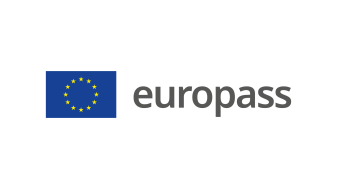 Supplement to vocational qualification certificate(*) Latvia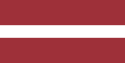 1. Title of the vocational qualification certificate(1)☐ Atestāts par arodizglītību☐ Profesionālās kvalifikācijas apliecībaProfesionālā kvalifikācija: Sliežu ceļu brigadieris(1) in the original language2. Translation of the title of the vocational qualification certificate(2)☐ A certificate of vocational basic education☐ A vocational qualification certificateVocational qualification: Railroad Foreman**(2) If applicable. This translation has no legal status.3. Competence profileA railroad foreman carries out the repairs necessary for the maintenance of railroad in accordance with the requirements laid down in the regulatory enactments on the technical operation of railways.Has acquired the competences required to perform the following professional duties and tasks:3.1. Maintenance of railroad and switches:̶ monitor the condition of the railroad, tracks, switches, their fastenings and insulating elements within the service area;̶ provide the work of crews to maintain the elements of the railroad, superstructure and ballast prisms;̶ provide the work of crews to maintain the crossings of switches and railroad;̶ provide the work of crews to replace damaged switches and railroad superstructure elements;̶ organise all types of railroad maintenance work in the development of the technological process part according to the plan within the service area.3.2. Railroad repair and construction:̶ provide the work of crews for the implementation of the technological process part of the construction of railroad, switches and railway crossing;̶ provide the work of crews for railroad repairs within the service area;̶ ensure the repair of switch and road crossings within the service area;̶ ensure the repair of railway crossings and pedestrian crossings within the service area.3.3. Maintenance of the earth structure and railway section area:̶ inspect the condition of the earth structure within the service area;̶ supervise the work of the crew in maintaining the railway section area within the service area;̶ supervise the work of the crew to maintain the technical state of railway signs and signals within the service area;̶ check the technical state of the water drainage system.3.4. Compliance with labour and environmental protection:- comply with fire safety requirements;- comply with electrical safety requirements;- comply with labour protection requirements;- comply with environmental protection requirements;- act in emergencies and in the event of an accident;- comply with the rules governing employment relations.3.5. Implementing and adhering to the general fundamental principles of professional conduct:- use the national language;- use one foreign language;- cooperate, observing the basic principles of professional communication;- use information and communication technology;- improve professional qualification.Additional competences:<<To be completed by the education institution>>;̶ ...;̶ ...;̶ ...4. Employment opportunities in line with the vocational qualification(3)Work in railway infrastructure maintenance and repair companies.(3) If possible5. Description of the document certifying vocational qualification5. Description of the document certifying vocational qualificationName and status of the body issuing the vocational qualification certificateNational authority providing recognition of the vocational qualification certificate<<Full name, address, telephone number, website address; e-mail address of the issuing body. Legal status of the issuing body>>Ministry of Education and Science of the Republic of Latvia, website: www.izm.gov.lvLevel of the vocational qualification certificate(national or international)Assessment scale/Assessment attesting fulfilment of the requirementsState-recognised document, corresponding to the third level of the Latvian Qualifications Framework (LQF 3) and the third level of the European Qualifications Framework (EQF 3).A mark of at least "average - 5" in the vocational qualification examination(using a 10-point scale).Access to the next level of educationInternational treaties or agreementsOpportunities for education in line with LQF level 4/ EQF level 4.<<If applicable. To be completed by the education institution in case international treaties or agreements provide for the issue of additional certificates. If not applicable, delete comment>>Legal basisLegal basisVocational Education Law (Section 6)Vocational Education Law (Section 6)6. Means of obtaining the vocational qualification certificate6. Means of obtaining the vocational qualification certificate6. Means of obtaining the vocational qualification certificate6. Means of obtaining the vocational qualification certificate☐ Formal education:☐ Full-time☐ Full-time (work-based training)☐ Part-time☐ Formal education:☐ Full-time☐ Full-time (work-based training)☐ Part-time☐ Education acquired outside the formal education system☐ Education acquired outside the formal education systemTotal duration of training*** (hours/years) _______________Total duration of training*** (hours/years) _______________Total duration of training*** (hours/years) _______________Total duration of training*** (hours/years) _______________A: Description of the vocational training receivedB: Percentage of total (100%) programme B: Percentage of total (100%) programme C: Duration (hours/weeks)Part of the education programme completed in the education institution<<Indicate the amount (%) of the education programme completed on the premises of the education institution>><<Indicate the amount (%) of the education programme completed on the premises of the education institution>><<Indicate the amount (in hours or training weeks) of the education programme completed on the premises of the education institution>>Part of the education programme completed in workplace internship, including work-based training<<Indicate the amount (%) of the education programme completed outside the premises of the education institution,i.e. practical training in enterprises, workplace internships, work-based training>><<Indicate the amount (%) of the education programme completed outside the premises of the education institution,i.e. practical training in enterprises, workplace internships, work-based training>><<Indicate the amount (in hours or training weeks) of the education programme completed outside the premises of the education institution,i.e. practical training in enterprises, workplace internships, work-based training>>*** Applicable to formal education.Further information available at:www.izm.gov.lvhttps://visc.gov.lv/profizglitiba/stand_saraksts_mk_not_626.shtmlNational Information Centre:National Europass Centre in Latvia, http://www.europass.lv/*** Applicable to formal education.Further information available at:www.izm.gov.lvhttps://visc.gov.lv/profizglitiba/stand_saraksts_mk_not_626.shtmlNational Information Centre:National Europass Centre in Latvia, http://www.europass.lv/*** Applicable to formal education.Further information available at:www.izm.gov.lvhttps://visc.gov.lv/profizglitiba/stand_saraksts_mk_not_626.shtmlNational Information Centre:National Europass Centre in Latvia, http://www.europass.lv/*** Applicable to formal education.Further information available at:www.izm.gov.lvhttps://visc.gov.lv/profizglitiba/stand_saraksts_mk_not_626.shtmlNational Information Centre:National Europass Centre in Latvia, http://www.europass.lv/